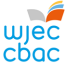 WJEC LEVEL 1/2 VOCATIONAL AWARD IN CONSTRUCTING THE BUILT ENVIRONMENT eSAM 4  ASPL Construction Development Services was set up seven years ago and has completed  many successful construction projects over this period. The new member of staff, Randel  Baker, has recently joined the company and has the responsibility for safety and security  issues on all ASPL sites. 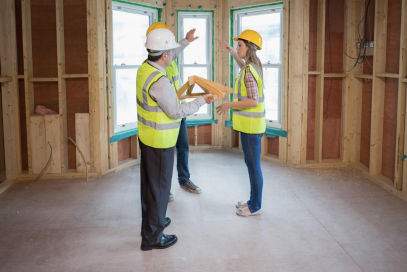 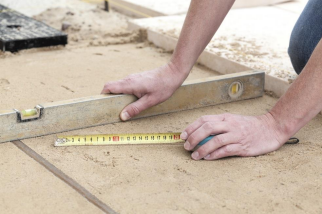 © WJEC CBAC Ltd.  WJEC LEVEL 1/2 VOCATIONAL AWARD IN CONSTRUCTING THE BUILT ENVIRONMENT eSAM 5  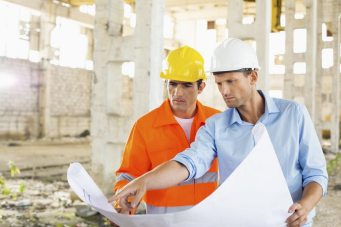 Q.1 An employee has e mailed Randel with his concerns over the potential risk of an  electrical fire in one of the ASPL offices. He is keen to ensure the most appropriate  fire extinguisher is available in the office.  (a) State the most suitable fire extinguisher, in the case of an electrical fire, from  those shown below.  ……………………………………………………………………………………. [1]  (b) Name one other type of fire extinguisher that could be used for an electrical  fire. [1]  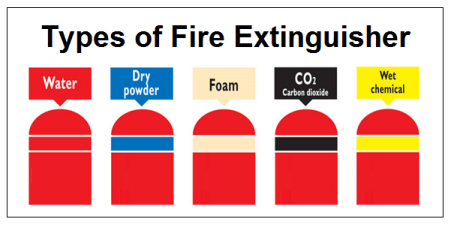 ………………………………………………………………………………………….© WJEC CBAC Ltd.  WJEC LEVEL 1/2 VOCATIONAL AWARD IN CONSTRUCTING THE BUILT ENVIRONMENT eSAM 6  Q.2 Randel was very concerned that flammable materials have been stored in site  offices.  (a) Identify one control measure that will minimise personal injury caused as a  result of the storage of flammable materials. [1]  a fire extinguisher placed near to where the boxes are stacked a lockable storage cupboard a first aid kit placed on the wall near where the boxes are stacked (b) Recommend one other control measure that Randel could consider in this  instance and state why it would be suitable. [2]  ………………………………………………………………………………………… ………………………………………………………………………………………… ………………………………………………………………………………………… ………………………………………………………………………………………… ………………………………………………………………………………………… ………………………………………………………………………………………… (c) Name and describe one piece of legislation that covers the handling of  flammable substances. [3]  ………………………………………………………………………………………… ………………………………………………………………………………………… ………………………………………………………………………………………… ………………………………………………………………………………………… ………………………………………………………………………………………… ………………………………………………………………………………………… ………………………………………………………………………………………… ………………………………………………………………………………………… …………………………………………………………………………………………© WJEC CBAC Ltd.  WJEC LEVEL 1/2 VOCATIONAL AWARD IN CONSTRUCTING THE BUILT ENVIRONMENT eSAM 7  Q.3  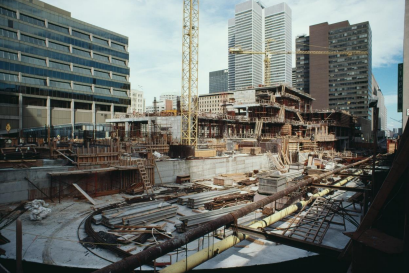 ASPL has major security problems after working hours when sites are prone to theft and  vandalism. This is especially true of city centre developments.  Describe two control measures ASPL could use in order to protect their sites.  Control Measure 1 [2]  …………………………………………………………………………………………………………… …………………………………………………………………………………………………………… …………………………………………………………………………………………………………… …………………………………………………………………………………………………………… …………………………………………………………………………………………………………… Control Measure 2 [2]  …………………………………………………………………………………………………………… …………………………………………………………………………………………………………… …………………………………………………………………………………………………………… …………………………………………………………………………………………………………… ……………………………………………………………………………………………………………© WJEC CBAC Ltd.  WJEC LEVEL 1/2 VOCATIONAL AWARD IN CONSTRUCTING THE BUILT ENVIRONMENT eSAM 8 Q4 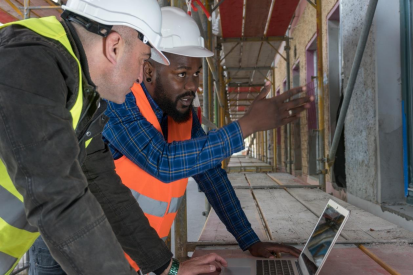 Key members of ASPL staff are issued with laptops (or tablets) and phones. The information  stored on these machines is often confidential and can include personal details of workers  and important information about site activities. Staff tend to take the devices home with them  so that they can complete work outside normal working hours. (a) Identify two risks to security of ASPL staff having devices containing personal  information of staff and site activities. [2] ………………………………………………………………………………………………….. ………………………………………………………………………………………………….. ………………………………………………………………………………………………….. ………………………………………………………………………………………………….. (b) Describe a measure that could be put in place to mimimise the risks to security  created by the use of the devices. [2] ………………………………………………………………………………………………….. ………………………………………………………………………………………………….. ………………………………………………………………………………………………….. …………………………………………………………………………………………………..© WJEC CBAC Ltd. WJEC LEVEL 1/2 VOCATIONAL AWARD IN CONSTRUCTING THE BUILT ENVIRONMENT eSAM 9 Q5 Photograph A 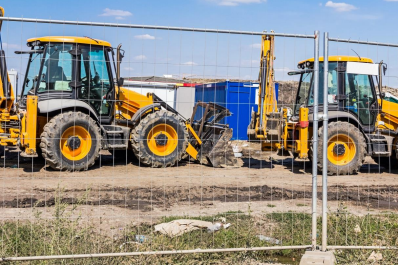 Photograph B 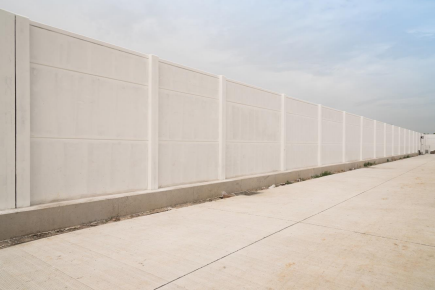 It has been noted that the security fence surrounding our Cambridge site (as shown in  photograph A) is of a very lightweight construction. The perimeter fence at one of our  developments in Manchester (as shown in photograph B) is more substantial.© WJEC CBAC Ltd. WJEC LEVEL 1/2 VOCATIONAL AWARD IN CONSTRUCTING THE BUILT ENVIRONMENT eSAM 10 Explain why the lightweight perimeter fence at the Cambridge site (as shown in photograph  A) may be a security risk. [4] …………………………………………………………………………………………………………… …………………………………………………………………………………………………………… …………………………………………………………………………………………………………… …………………………………………………………………………………………………………… …………………………………………………………………………………………………………… …………………………………………………………………………………………………………… …………………………………………………………………………………………………………… …………………………………………………………………………………………………………… …………………………………………………………………………………………………………… …………………………………………………………………………………………………………… Q.6 Safety signs are a very important part of health and safety practice on all of ASPL’s  sites and offices.  (a) The following table lists safety signs and sign types. Match each safety sign  to the correct sign type. [5]© WJEC CBAC Ltd. WJEC LEVEL 1/2 VOCATIONAL AWARD IN CONSTRUCTING THE BUILT ENVIRONMENT eSAM 11 Q.7 Randel is very keen to ensure that all staff and contractors are wearing the appropriate  Personal Protective Equipment (PPE) and now ensures that signs, as shown in the  photograph are used on all ASPL sites.  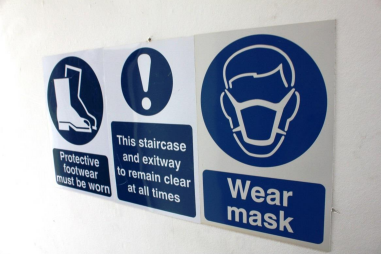 State Four construction site operations where ASPL would insist on the use of PPE and  identify the associated item of PPE that should be used. [8]© WJEC CBAC Ltd. WJEC LEVEL 1/2 VOCATIONAL AWARD IN CONSTRUCTING THE BUILT ENVIRONMENT eSAM 12 Q8 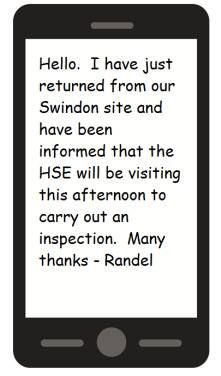 Randel needs to gather information about the Health and Safety Executive (HSE), in  particular the powers they have. Describe two main powers of the Health and Safety Executive. [4] Power 1 ................................................................................................................................................... ................................................................................................................................................... ................................................................................................................................................... ................................................................................................................................................... Power 2 ................................................................................................................................................... ................................................................................................................................................... ................................................................................................................................................... ...................................................................................................................................................© WJEC CBAC Ltd. WJEC LEVEL 1/2 VOCATIONAL AWARD IN CONSTRUCTING THE BUILT ENVIRONMENT eSAM 13 Q9 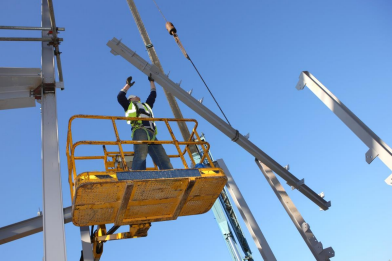 This photograph was taken at our Wrexham site and shows a worker erecting a steel  structure 20 metres above ground level. (a) Name a piece of legislation that covers the health and safety of this worker. [1] ………………………………………………………………………………………………… ………………………………………………………………………………………………… (b) Give two responsibilities of ASPL under this law. [2] ………………………………………………………………………………………………… ………………………………………………………………………………………………… ………………………………………………………………………………………………… ………………………………………………………………………………………………… ………………………………………………………………………………………………… ………………………………………………………………………………………………… ………………………………………………………………………………………………… …………………………………………………………………………………………………© WJEC CBAC Ltd. WJEC LEVEL 1/2 VOCATIONAL AWARD IN CONSTRUCTING THE BUILT ENVIRONMENT eSAM 14 Q.10 The following photographs (1 – 4) show scenes from various ASPL sites which have been created for training purposes. You are to write a short report for each of the situations shown in the photographs, your  reports should identify possible hazards (one per situation), describe the associated risks  and suggest suitable control measures to control the risks. [4 x 5] Photo 1 …………………………………………………………………………………………………………… …………………………………………………………………………………………………………… …………………………………………………………………………………………………………… …………………………………………………………………………………………………………… …………………………………………………………………………………………………………… 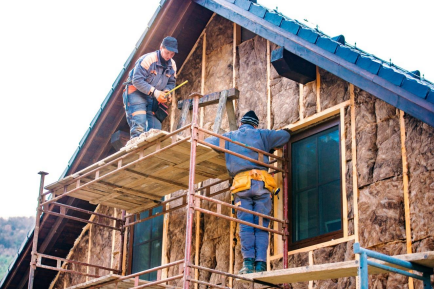 …………………………………………………………………………………………………………… …………………………………………………………………………………………………………… …………………………………………………………………………………………………………… …………………………………………………………………………………………………………… ……………………………………………………………………………………………………………© WJEC CBAC Ltd. WJEC LEVEL 1/2 VOCATIONAL AWARD IN CONSTRUCTING THE BUILT ENVIRONMENT eSAM 15 Photo 2 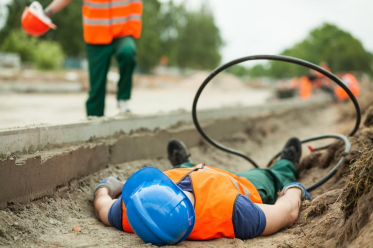 …………………………………………………………………………………………………………… …………………………………………………………………………………………………………… …………………………………………………………………………………………………………… …………………………………………………………………………………………………………… …………………………………………………………………………………………………………… …………………………………………………………………………………………………………… …………………………………………………………………………………………………………… …………………………………………………………………………………………………………… …………………………………………………………………………………………………………… ……………………………………………………………………………………………………………© WJEC CBAC Ltd. WJEC LEVEL 1/2 VOCATIONAL AWARD IN CONSTRUCTING THE BUILT ENVIRONMENT eSAM 16 Photo 3 …………………………………………………………………………………………………………… …………………………………………………………………………………………………………… …………………………………………………………………………………………………………… …………………………………………………………………………………………………………… …………………………………………………………………………………………………………… …………………………………………………………………………………………………………… …………………………………………………………………………………………………………… …………………………………………………………………………………………………………… …………………………………………………………………………………………………………… ……………………………………………………………………………………………………………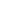 © WJEC CBAC Ltd. WJEC LEVEL 1/2 VOCATIONAL AWARD IN CONSTRUCTING THE BUILT ENVIRONMENT eSAM 17 Photo 4 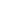 …………………………………………………………………………………………………………… …………………………………………………………………………………………………………… …………………………………………………………………………………………………………… …………………………………………………………………………………………………………… …………………………………………………………………………………………………………… …………………………………………………………………………………………………………… …………………………………………………………………………………………………………… …………………………………………………………………………………………………………… …………………………………………………………………………………………………………… ……………………………………………………………………………………………………………© WJEC CBAC Ltd. WJEC LEVEL 1/2 VOCATIONAL AWARD IN CONSTRUCTING THE BUILT ENVIRONMENT eSAM 18 WJEC Level 1/2 Vocational Awards in  Constructing the Built Environment  Unit 1: Safety and Security in Construction  External Assessment  60 Marks  Mark Scheme  Sample Assessment © WJEC CBAC Ltd.  VOCATIONAL AWARD CONSTRUCTING THE BUILT ENVIRONMENT eSAM 19 © WJEC CBAC Ltd. VOCATIONAL AWARD CONSTRUCTING THE BUILT ENVIRONMENT eSAM 20 © WJEC CBAC Ltd.VOCATIONAL AWARD CONSTRUCTING THE BUILT ENVIRONMENT eSAM 21 © WJEC CBAC Ltd.VOCATIONAL AWARD CONSTRUCTING THE BUILT ENVIRONMENT eSAM 22 © WJEC CBAC Ltd.VOCATIONAL AWARD CONSTRUCTING THE BUILT ENVIRONMENT eSAM 23 © WJEC CBAC Ltd.VOCATIONAL AWARD CONSTRUCTING THE BUILT ENVIRONMENT eSAM 24 © WJEC CBAC Ltd.VOCATIONAL AWARD CONSTRUCTING THE BUILT ENVIRONMENT eSAM 25 Unit 1 SAM mark distribution WJEC level 1/2 Awards in Constructing the Built Environment eSAMs Unit 1/HB 05.02.18© WJEC CBAC Ltd. Safety sign Sign typeYellow triangular sign Mandatory (must do)Blue Circular sign Prohibition (do not)Red circular sign with  pedestrian image on a white  backgroundFire sign (fire equipment)Red sign featuring an image  of a fire extinguisher Safe condition (the safe way)Green oblong sign stating  'Fire Exit' Warning (beware or Caution)Building site operation Associated item of PPEQuestion Answer Marks1. (a) AC1.31 mark for correct answer  Answer:  Dry Powder or CO211. (b) AC1.31 mark for correct answer  Answer: (1 of 3)  Dry Powder or CO212. (a) AC3.21 mark for correct answer Answer: A lockable storage cupboard12. (b) AC3.2Up to 2 marks available 1 mark for basic recommendation – eg to store off site and away from  most workers 2 marks for stating its suitability ie being away from offices reduces the  risk for workers Indicative content If flammable materials are kept off site then staff would be less likely to  have any contact with them. Therefore, there is less likelihood of a fire  starting and injuries occurring. Candidate may suggest having a purpose built storage facility with fire  prevention capabilities and an associated statement of its suitability as  a control measure. Any other appropriate response. Example 2 mark answer: When the flammable materials are stored in a location away from the  offices and workers, in the event of a fire, the workers would be safer  (2).2Question Answer Marks2.(c) AC1.1Up to three marks available COSHH – Control of substances hazardous to health. (1) for  identification – full title not required COSHH is sufficient. Description – This legislation requires employers to control hazardous  substances(1) to prevent or reduce workers exposure(1). HASAWA would be acceptable (1) however, the associated description  would need to be specific to hazardous substances as opposed to a  generic description.33. AC4.2Up to 2 x 2 marks available For each control measure: 1 mark for identifying an appropriate control measure 2 marks with description of appropriate reason Indicative content ∙ Security cameras / CCTV ∙ Security staff ∙ Alarm system ∙ Perimeter fence / Hoarding ∙ Any other appropriate response Example 2 mark answer: A security fence could be put up around the perimeter of the site (1) this  would make it difficult for unauthorised people to access the site (1).44. (a) AC4.1Up to 2 marks available. One mark for each identified risk to security. Typical responses include: ∙ when taken away from work premises, devices may be less  secure and could be stolen or accidentally mislaid (1) ∙ personal information on devices could be accessed after theft  and used for illegal purposes ∙ information on site activities could be accessed including: o material delivery dates o sub-contractor information o budget information2Question Answer Marks4. (b) AC4.2Up to 2 marks available. 2 marks for a description of a legitimate  measure. Typical responses include: ∙ Password protection (1) personal login details would make it  more difficult for any un-authorised users to access (1)  ∙ Laptops may not be taken off the work premises (1), kept in a  secure location when not in use (1)  ∙ Information on phones and laptops to be uploaded onto a  network(1) and then deleted from the device used, so no  confidential information is left on laptops or phones(1)25. AC4.1 Up to 4 marks are available Maximum marks can be awarded for one reason explained in detail or  two reasons explained 1 mark for identifying a reason for a security risk 1 additional mark can be awarded for describing security risk in detail Additional marks for reasoning in response Indicative content ∙ Members of the public could enter the site  ∙ Injuries to unauthorised people ∙ Equipment or materials stolen ∙ Vandalise the buildings and equipment ∙ Safety measures that are in place are tampered with Example 4 mark answer: Members of the public could enter the site (1) by easily gaining access  through the lightweight fence (1). Vandalism of other security measures  such as CCTV cameras could take place (1) and this could lead to  further security risks (1).46. AC1.2One mark for each correct match Safety sign Sign type Yellow triangular sign Warning (beware or Caution) Blue circular sign Mandatory (must do) Red circular sign with a  Prohibition (do not) pedestrian image on a white  background Red sign featuring an image of a  Fire sign (fire equipment) fire extinguisher  Green oblong sign stating 'Fire  Safe condition (the safe way)Exit' 5Question Answer Marks7 AC3.1Up to 8 marks available 4 x 2 Correctly identify one or more Control measure (1) Explanation of why they are required (2) Indicative Content 1 High visability vest - signage - routes separated - people  separated, traffic lights 2 Breathing apparatus, platforms, permits to work, training,  ventilation 3 Harnesses training - risk assessment people processes 4 Signage - barriers - Training - Permits to work.  No material storage next to the trench.88. AC1.4Up to 4 marks available  1 mark for stating two main powers: Power 1 – issue an improvement notice Power 2 – issue a prohibition notice Power 3 – prosecute  1 mark for providing a description of the main power stated: ∙ A requirement to improve an identified aspect of the site  operation  ∙ All work stopped until required action(s) are taken ∙ Court action can be taken in the form of prosecution Any other reasonable response which correctly states then describes  one of the main powers of the HSE49. (a) AC1.1Working at height regulations Health and Safety at work act (dates not required) Any other acceptable piece of legislation19. (b) AC1.1Up to 2 marks available. Responsibilities of ASPL: Working at height regulations: ∙ Work is properly planned ∙ Work is properly supervised ∙ Work is carried out by competent people HASAWA: ∙ To protect their worker's health and safety ∙ To protect other people who may be affected by the site work ∙ To control potential risks to injury or health2Question Answer Marks10. AC2.1 AC2.2 AC3.2Reports to include the identification of a hazard (1), the description  of risk(s) (2) and suggestions for appropriate control measures (2). Photo 1 Hazard identified (one mark maximum) Many hazards can be noted including: ∙ Insubstantial platform ∙ No barrier to prevent falls ∙ No apparent signage ∙ No hard hat worn by workers ∙ Accept no mask or goggles as working with insulation material ∙ Any other appropriate response Description of risks (two marks maximum) ∙ Potential collapse of platform ∙ Potential falls from platform ∙ Health risks as a result of material being used especially to  respiratory ∙ Any other appropriate response Control measures suggested (two marks maximum) ∙ Replace existing platform with a more substantial one which  includes flat stable working surfaces  ∙ Ensure platform has barrier to prevent falls ∙ Proper access to all levels of the platform  ∙ Signage for PPE – (Hard hat, mask and goggles) ∙ Any other appropriate response Photo 2 Hazard identified (one mark maximum) Two main hazards can be noted: ∙ Ditch with no barrier ∙ Electric cable (possibly live and exposed) ∙ Any other appropriate response Description of risks (two marks maximum) ∙ Trip and fall hazard (into ditch) ∙ Trip and fall hazard (from wire) ∙ Electrocution  Control measures suggested (two marks maximum) ∙ Wire could be properly laid and isolated to minimise risks of  ∙ Wire could be insulated ∙ Barrier could be installed  ∙ Signage could be displayed1 2 2 1 2 2Photo 3 Hazard identified (one mark maximum) ∙ Excessive noise ∙ Any other appropriate response Description of risks (two marks maximum) ∙ Damage to ears ∙ Loss of concentration which could lead to injury of self or others ∙ Any other appropriate response Control measures suggested (two marks maximum) ∙ Ensure ear protection must worn – checks can be made by  supervisory staff ∙ Suppression or reduction of source of noise – dependent on  source i.e. improved  ∙ Any other appropriate response Photo 4 Hazard identified (one mark maximum) ∙ No Gloves ∙ No hard hat ∙ No safety goggles ∙ No ear defenders ∙ No overalls ∙ No guard on machine ∙ Any other appropriate response Description of risks (two marks maximum) ∙ Injuries to hand (as photo) ∙ Head injuries ∙ Eye injury ∙ Loss of hearing – temporary or permanent ear damage ∙ Loose clothes getting caught in machine with subsequent injury ∙ Any other appropriate response Control measures suggested (two marks maximum) ∙ Guard to be installed ∙ Signage for PPE to be worn at all times ∙ Operative training ∙ Signing-in process in which operative confirms when they have  started to use the machinery and their adherence to safety  requirements ∙ Requirement for a Permit to Work ∙ Any other appropriate response1 2 2 1 2 2Assessment Criteria Question Total Mark parameters1.1 9(a) 9(b) 2(c) 61.2 6 51.3 1(a) 1(b) 21.4 8 4Sub total 17 12 - 182.1 10 42.2 10 82.3Sub total 12 12 - 183.1 7 83.2 2(a)2(b) 10 11Sub total 19 18 - 244.1 4(a) 5 44.2 3 4(b) 5 8Sub total 12 6 - 12Total 60